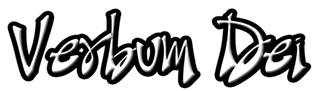         GUIDELINES FOR PRAYER“The Father and I are one”                (John 10:30 )       “Reviving the gift that is in you”Mar 8-14, 2021General Objective:To grow as a Verbum Dei family in the missionary, prophetic, itinerant and expansive spirit so that we can form joyfully, apostles of Christ and evangelizing communities. Objective of the Week:To contemplate Jesus in connection with his relationship with the Father and his spirituality MONDAY(St. John of God)John 14:7 Now that you have known me,” he said to them, “you will know  my Father also, and from now on you do know him and you have seen him.”What is Jesus’ invitation to me in this time of prayer?TUESDAY(St. Frances of Rome)?John 5:26 For just as the Father has life in himself, so he has granted the Son also to have life in himself;How am I transmitting the same life I am receiving from my relationship with Jesus and the Father?WEDNESDAY(St. John Ogilvie )John 5:19-20 19 Jesus said to them, “Very truly, I tell you, the Son can do nothing on his own, but only what he sees the Father doing; for whatever the Father does, the Son does likewise. 20 The Father loves the Son and shows him all that he himself is doing; and he will show him greater works  than these, so that you will be astonished.     Do the options I am taking in my life leads me towards God or away from Him?  In what am I invited to commit to love God more?       THURSDAY(St. Aurea)  Luke 2:49 He answered them, “Why did you have to look for me? Didn't you know that I had to be in my Father's house?”  Is spending time to pray my first priority? How am I prioritizing to be with the Father like Jesus?FRIDAY(St. Serafina )John 2:13-17 13 It was almost time for the Passover Festival, so Jesus went to Jerusalem. 14 There in the Temple he found people selling cattle, sheep, and pigeons, and also the moneychangers sitting at their tables. 15 So he made a whip from cords and drove all the animals out of the Temple, both the sheep and the cattle; he overturned the tables of the moneychangers and scattered their coins; 16 and he ordered those who sold the pigeons, “Take them out of here! Stop making my Father's house a marketplace!” 17 His disciples remembered that the scripture says, “My devotion to your house, O God, burns in me like a fire.”How zealous am I in allowing God to continue to do His good works through me? SATURDAY(St. Roderick)John 14:31 31 but the world must know that I love the Father; that is why I do everything as he commands me.Hebrews 10:5-7 Consequently, when Christ came into the world, he said,“Sacrifices and offerings you have not desired,  but a body you have prepared for me;6 in burnt offerings and sin offerings
    you have taken no pleasure.
7 Then I said, ‘See, God, I have come to do your will, O God’
    (in the scroll of the book it is written of me).”As His disciple, what motivates me in doing what I am doing? How does it express my love, gratitude and devotion to God?4th SUNDAY of Lent(Laetare Sunday)1st Reading:	2 Chronicle 36:14-16, 19-23Resp. Psalm:	Psalm 137:8-112nd Reading:	 Eph 2:4-10Gospel:	 John 3:14-21